This week I might try:To stay safe on the school busI’ll try to remember that there are 5 rules to keep me safe on the school bus.I can keep track of what I’m learning on the chart below: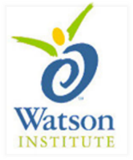 My School Bus Safety Rules:Day1Day 2Day3Day4Day5 Talk quietly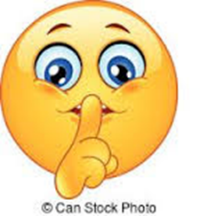  Stay in my seat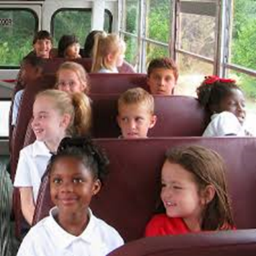 Don’t put anything out of the window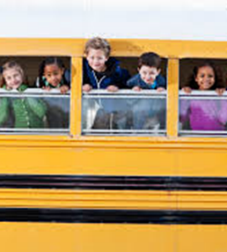 Keep the aisle clear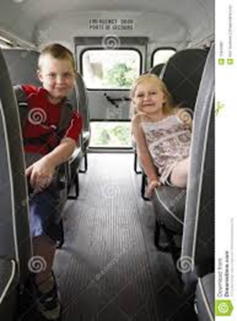 Wait for the bus to stop before getting up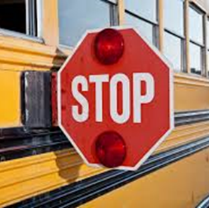 